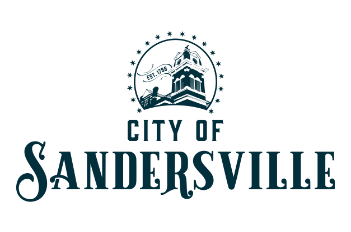 BIDS FOR THE CITY OF SANDERSVILLEDESCRIPTION: Materials for Community Health Care Center DEPARTMENT:  Electric DepartmentBIDS: Transformers					          BIDS: Materials					          BIDS: Parking Lot Lights 					          Gresco Utility $17,895.00 **Southern Transformer Services$18,000.00Sunbelt Solomon$21,942.00Gresco Utility $14,354.25 **Anixter$16,302.14Irby$22,918.70Gresco Utility $11,455.00 **Anixter $14,533.25